Теоретические задания по физической культуре для учащихся 1-2 классовФамилия Имя участника_____________________________ класс________Что мы должны делать на уроках физической культуры?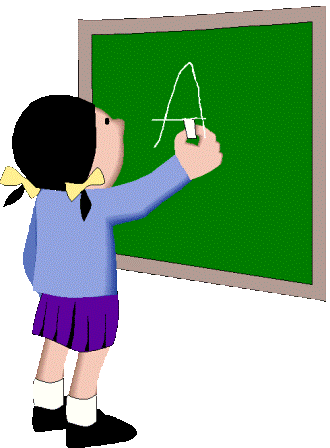 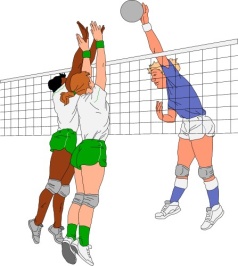 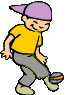 Убери лишнее, если это не относится к спорту.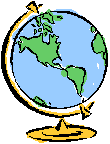 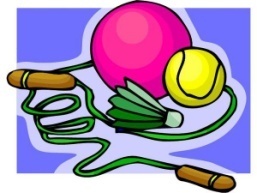 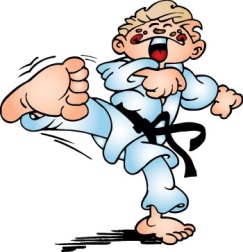 Занимаясь физкультурой,  какой ты будешь?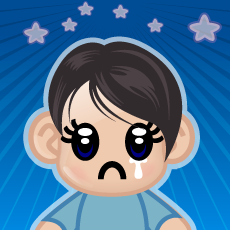 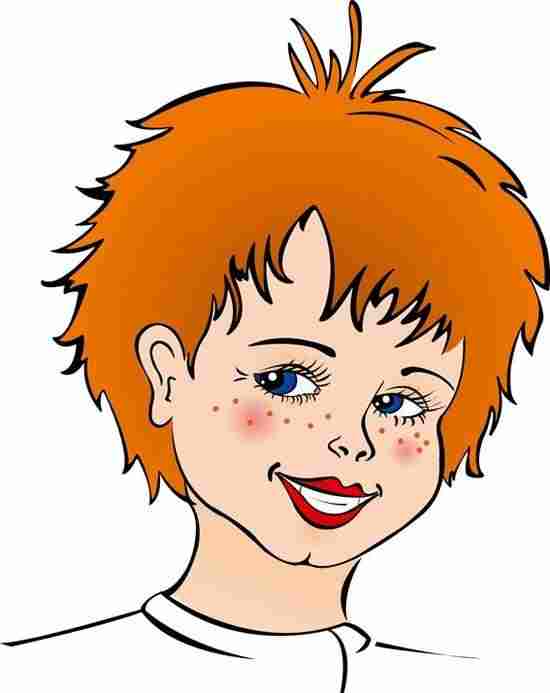 Каким видом спорта занимаются летом?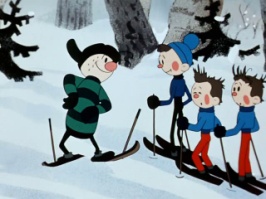 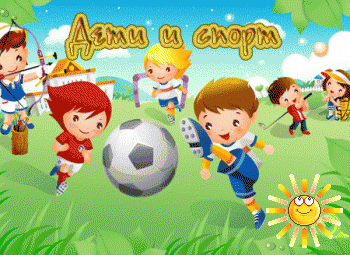 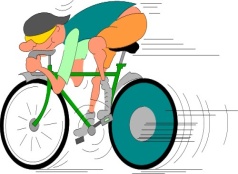 